Тема:Рассмотри обложки книг, которые нарисовал художник. Подумай, как с их помощью определить фамилию автора.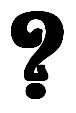 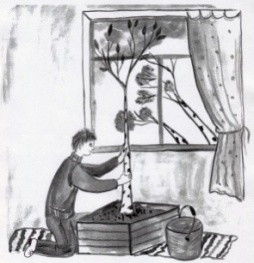 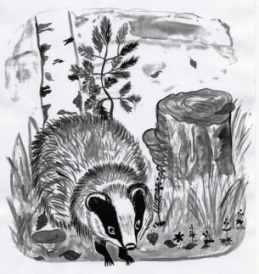 Определи название произведения. Объясни, как ты его прочитал.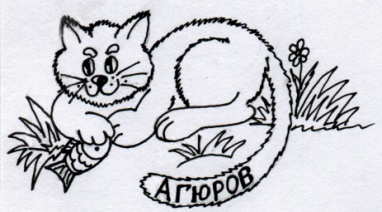 3. В гостях у автораУ писателя был верный и преданный друг – журналист Рувим Исаевич Фраерман. Они дружили много лет, взаимно обогащая друг друга любовью к родной земле, к своей стране, народу, родной природе. Любимым местом отдыха друзей был  мещёрский край. Многие подлинные события, произошедшие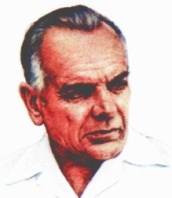 во время отдыха писателя и его друга Рувима Фраермана на мещёрской земле, были описаны в произведениях  сборника «Летние дни» из повести «Мещёрская сторона».4. Рассмотри запись. Прочитай слова. Соедини слова с их значениями.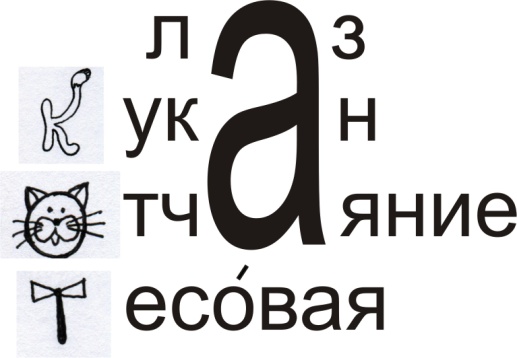 сделанная из тёса (тонких досок)                 состояние крайней безнадежности сетка для хранения пойманной рыбыузкое отверстие, через которое можно пролезть5.    а) Прочитай вопросы к первой части рассказа. Исправь ошибки. Задай вопросы одноклассникам.   1) Почему автор и его друг Рустам пришли в отчаяние?   2) Как выглядел кот?   3) Что можно сказать о характере кота по его внешнему виду?   4) Почему кота прозвали Воришкой?   5) Какие чувства у вас вызывает описание в этой части  «бандитских   проделок» кота?   6) Хотелось ли вам, чтобы кот был пойман и наказан?         б) Восстанови вопросы ко второй части рассказа. Задай их одноклассникам.1) О каких новых деталях портрета кота сообщил __________ в этой части рассказа? 2) В чем причина воровства ____________?3) Почему кота поручили _____________ именно Леньке?  4) Почему автор пишет, что пойманный кот «ждал, зажмурив ___________»?5) Как изменило кота _______ людей?  6)_________ автор  называет кота в конце рассказа? 7) Какая мысль писателя скрыта в чудесном превращении   «кота  из ВОРЮГИ» в ________________? 7. Впиши в овалы первой строки чувства, которые испытал к людям кот  Ворюга  и кот Милиционер.  КОТ БЕСПРИЗОРНИК                    КОТ ПОПАЛСЯ                               СЫТЫЙ КОТКакие чувства у тебя вызвал кот  ВОРЮГА и кот МИЛИЦИОНЕР? Обозначь цветом. Обоснуй свой выбор. 8. *Используя рисунки приложения, смоделируй обложку книги:а)  с рассказом «КОТ ВОРЮГА» К.Г. Паустовского;б) с твоей историей об этом герое.                          